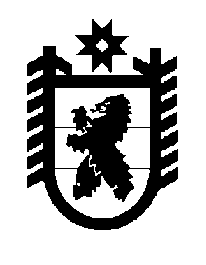 Российская Федерация Республика Карелия    ПРАВИТЕЛЬСТВО РЕСПУБЛИКИ КАРЕЛИЯРАСПОРЯЖЕНИЕот  2 ноября 2017 года № 590р-Пг. Петрозаводск 	Одобрить Дополнительное соглашение между Министерством образования и науки Российской Федерации и Правительством Республики Карелия к Соглашению о предоставлении субсидии бюджету субъекта Российской Федерации из федерального бюджета от 17 февраля  2017 года      № 074-08-363. 
           Глава Республики Карелия                                                              А.О. Парфенчиков